KẾ HOẠCHPhổ biến, giáo dục pháp luật quý I năm 2024 trên địa bàn phường Trần Hưng ĐạoThực hiện Công văn số 128/CV-HĐPH, ngày 02/02/2024 của Hội đồng phối hợp phổ biến, giáo dục pháp luật thành phố Kon Tum về việc hướng dẫn phổ biến, giáo dục pháp luật Quý I năm 2024;Ủy ban nhân dân phường Trần Hưng Đạo ban hành Kế hoạch phổ biến, giáo dục pháp luật (PBGDPL) quý I năm 2024 như sau:MỤC ĐÍCH, YÊU CẦUMục đíchTiếp tục triển khai thực hiện tốt Luật Phổ biến, giáo dục pháp luật, các văn bản pháp luật mới ban hành của Trung ương và địa phương.Tuyên truyên, phổ biến kịp thời nội dung các văn bản pháp luật có liên quan đến đời sống nhân dân, tạo điều kiện để mọi người dân tiếp cận thông tin pháp luật.Tiếp tục thực hiện tốt các Chương trình, Đề án, Kế hoạch, văn bản chỉ đạo của Trung ương, tỉnh và của thành phố liên quan đến công tác phổ biến, giáo dục pháp luật (PBGDPL).Yêu cầuBám sát nội dung, yêu cầu của Luật phổ biến, giáo dục pháp luật; các văn bản hướng dẫn của UBND tỉnh và thành phố.Tăng cường hoạt động phổ biến, giáo dục pháp luật gắn với xử lý nghiêm các hành vi vi phạm pháp luật để đảm bảo công tác phổ biến, giáo dục pháp luật đạt hiệu quả cao.Nâng cao chất lượng công tác phổ biến, giáo dục pháp luật, đảm bảo hoạt động phổ biến, giáo dục pháp luật có trọng tâm, trọng điểm, phù hợp đối tượng, địa bàn, tăng cường hoạt động kiểm tra, đánh giá hiệu quả thực hiện.NỘI DUNG, ĐỐI TƯỢNG PHỔ BIẾNNội dung phổ biếnTiếp tục phổ biến, quán triệt nội dung Hiến pháp năm 2013; các Luật, Pháp lệnh, văn bản mới được thông qua hoặc có hiệu lực thi hành trong năm 2023, năm 2024 như: Luật Khám bệnh, chữa bệnh; Luật Giá; Luật Hợp tác xã; Luật Phòng thủ dân sự; Luật Bảo vệ quyền lợi người tiêu dùng; Luật Giao dịch điện tử; Luật sửa đổi, bổ sung một số điều của Luật Công an nhân dân; Luật Đấu thầu; Luật sửa đổi, bổ sung một số điều của Luật Xuất cảnh, nhập cảnh của công dân Việt Nam vàLuật Nhập cảnh, xuất cảnh, quá cảnh, cư trú của người nước ngoài tại Việt Nam; Luật Căn cước; Luật Kinh doanh bất động sản; Luật Lực lượng tham gia bảo vệ an ninh, trật tự ở cơ sở; Luật Nhà ở; Luật Quản lý, bảo vệ công trình quốc phòng và khu quân sự; Luật Tài nguyên nước; Luật Viễn thông... và các quy định khác như: Nghị định số 76/2023/NĐ-CP ngày 01/11/2023 của Chính phủ Quy định chi tiết một số điều của Luật Phòng, chống bạo lực gia đình; Nghị định số 82/2023/NĐ- CPngày 28/11/2023 của Chính phủ sửa đổi, bổ sung một số điều của Nghị định số 120/2016/NĐ-CP ngày 23/8/2016 của Chính phủ quy định chi tiết và hướng dẫn thi hành một số điều của Luật Phí và lệ phí; Nghị định số 86/2023/NĐ-CP ngày 07/12/2023 của Chính phủ quy định về khung tiêu chuẩn và trình tự, thủ tục, hồ sơ xét tặng danh hiệu "Gia đình văn hóa", "Thôn, tổ dân phố văn hóa", "Xã, phường, thị trấn tiêu biểu"; Nghị định số 87/2023/NĐ-CPngày 08/12/2023 của Chính phủ quy định về phòng, chống tiền giả và bảo vệ tiền Việt Nam; Nghị định số 90/2023/NĐ-CPngày 13/12/2023 của Chính phủ quy định mức thu, chế độ thu, nộp, miễn, quản lý và sử dụng phí đường bộ... và các văn bản của địa phương như: Nghị quyết số 23-NQ/TU ngày 05-12-2023 của Tỉnh ủy về lãnh đạo thực hiện nhiệm vụ kinh tế-xã hội, quốc phòng, an ninh, xây dựng Đảng và hệ thống chính trị năm 2024; Nghị quyết số 71/2023/NQ-HĐND ngày 10/12/2023 của HĐND tỉnh ban hành Quy định nội dung, mức hỗ trợ kinh phí sự nghiệp từ nguồn ngân sách trung ương thực hiện Chương trình mục tiêu quốc gia xây dựng nông thôn mới giai đoạn 2021 - 2025; Kế hoạch số 279/KH-UBND ngày 16/12/2023 về triển khai thực hiện Chiến lược quốc gia phòng, chống tham nhũng, tiêu cực đến năm 2030; Kế hoạch số 72/KH-UBND ngày 08/01/2024 về triển khai thực hiện Phong trào “Cả nước thi đua xây dựng xã hội học tập, đẩy mạnh học tập suốt đời giai đoạn 2023 - 2030”; Kế hoạch số 271/KH-UBND ngày 07/12/2023 về tuyên truyền, hướng dẫn người dân đăng ký, thực hiện 02 nhóm TTHC liên thông "Đăng ký khai sinh-Đăng ký thường trú-Cấp thẻ bảo hiểm y tế cho trẻ dưới 06 tuổi" và "Đăng ký khai tử-Xóa đăng ký thường trú-Trợ cấp mai táng, hỗ trợ chi phí mai táng"; Công văn số 78/UBND-KGVXngày 08/01/2024 về triển khai, thực hiện Văn bản số 4577/UBND-KGVX, ngày 28/12/2023 của UBND tỉnh; Công văn số 5458/UBND- HTĐT ngày 29/12/2023 về việc bảo đảm trật tự, an toàn giao thông trong dịp tết Dương lịch, tết Nguyên đán Giáp Thìn và Lễ hội xuân năm 2024 trên địa bàn thành phố Kon Tum...Tiếp tục phổ biến rộng rãi các chủ trương, quan điểm, nội dung chính sách, văn bản về cải cách hành chính; chủ trương, nhiệm vụ, quan điểm về cải cách tưpháp và hoạt động tư pháp; kiểm soát thủ tục hành chính; nâng cao chất lượng, hiệu quả công tác thi hành pháp luật; xây dựng và hoàn thiện hệ thống pháp luật; nội dung chính sách thể hiện trong các văn bản pháp luật liên quan đến phạm vi được giao quản lý; Định hướng các quy định về chính sách pháp luật mà dư luận xã hội quan tâm hoặc cần định hướng dư luận xã hội, các chính sách, quy định dự kiến điều chỉnh, sửa đổi, bổ sung hoặc ban hành mới trong dự thảo Luật, Pháp lệnh dự kiến ban hành trong năm 2024.Tiếp tục phổ biến, giới thiệu các điều ước quốc tếmà Việt Nam là thành viên có liên quan trực tiếp đến người dân, doanh nghiệp như: Hiệp định Đối tác toàndiện, tiến bộ xuyên Thái Bình Dương (CPTPP), Hiệp định Thương mại tự do Việt Nam - EU, Hiệp định Thương mại tự do Việt Nam - Liên minh kinh tế Á-Âu, pháp luật về cộng đồng ASEAN; Công ước quốc tế về các quyền kinh tế, xã hội và văn hóa, Công ước chống tra tấn và pháp luật Việt Nam về phòng, chống tra tấn, Công ước quốc tế về xóa bỏ mọi hình thức phân biệt đối xử với phụ nữ; các điều ước quốc tế ký kết giữa Việt Nam với các nước có chung đường biên giới; điều ước về biển mà Việt Nam là thành viên…Bên cạnh việc phổ biến các văn bản nói trên, các ngành, địa phương cần tiếp tục đẩy mạnh việc phổ biến các văn bản pháp luật theo hướng dẫn Quý IV năm 2023 hoặc các văn bản đã được tổ chức phổ biến nhưng chưa chuyên sâu.Đối tượng phổ biếnNội dung phổ biến chung cho các tầng lớp Nhân dân:Tiếp tục phổ biến sâu rộng các quy định pháp luật quan trọng, liên quan chặt chẽ đến tình hình chính trị, kinh tế, xã hội ở địa phương; các cơ chế, chính sách liên quan trực tiếp đến đời sống, sinh hoạt của Nhân dân, như: Hiến pháp năm 2013; Bộ luật Dân sự; Luật Khám bệnh, chữa bệnh; Luật Giá; Luật Hợp tác xã; Luật Phòng thủ dân sự; Luật Bảo vệ quyền lợi người tiêu dùng; Luật Giao dịch điện tử; Luật sửa đổi, bổ sung một số điều của Luật Công an nhân dân; Luật Căn cước; Luật Kinh doanh bất động sản; Luật Lực lượng tham gia bảo vệ an ninh, trật tự ở cơ sở; Luật Nhà ở; Luật Quản lý, bảo vệ công trình quốc phòng và khu quân sự; Luật Tài nguyên nước; Luật Viễn thông; Thông tư số 24/2023/TT- BGDĐTngày 11/12/2023 của Bộ trưởng Bộ Giáo dục và Đào tạo quy định về đánh giá, công nhận "Đơn vị học tập" cấp huyện, tỉnh; Thông tư số 21/2023/TT- BYTngày 17/11/2023 của Bộ trưởng Y tế quy định khung giá dịch vụ khám bệnh, chữa bệnh trong các cơ sở khám bệnh, chữa bệnh của Nhà nước và hướng dẫn áp dụng giá, thanh toán chi phí khám bệnh chữa bệnh trong một số trường hợp... và các văn bản của địa phương như:Nghị quyết số 67/2023/NQ-HĐND ngày 10/12/2023 của HĐND tỉnh quy định mức hỗ trợ đối với người cai nghiện ma túy tại cơ sở cai nghiện công lập và cai nghiện ma túy tự nguyện tại gia đình, cộng đồng; mức chi thù lao, hỗ trợ đối với người thực hiện công tác tổ chức cai nghiện ma túy tự nguyện tại gia đình, cộng đồng và quản lý sau cai nghiện ma túy tại nơi cư trú trên địa bàn tỉnh; Chỉ thị số 04/CT-UBND ngày 19/01/2024 về tăng cường công tác quản lý, bảo vệ và phát triển rừng, phòng cháy, chữa cháy rừng năm 2024;Kế hoạch số 01/KH-BCĐ ngày 05/01/2024 về tuyên truyền, vận động và tổ chức hiến máu tình nguyện trên địa bàn thành phố năm 2024; Công văn số 4470/UBND-NNTN ngày 22/12/2023của UBND tỉnh về việc tăng cường công tác quản lý, kiểm soát giết mổ động vật bảo đảm an toàn dịch bệnh, an toàn thực phẩm; Công văn số 4556/UBND-HTKT ngày 27/12/2023 của UBND tỉnh về việc tiếp tục thực hiện các giải pháp thúc đẩy thị trường bất động sản phát triển an toàn, lành mạnh, bền vững...Nội dung phổ biến cho nông dân, phụ nữ, đồng bào dân tộc thiểu số, nạn nhân bạo lực gia đình, người khuyết tật và các đối tượng khác:Đối với nông dân: Phổ biến các văn bản pháp luật có liên quan trực tiếp đếncuộc sống hàng ngày, các chế độ, chính sách của Đảng và Nhà nước, văn bản liên quan đến việc chuyển quyền sử dụng đất, chính sách liên quan đến sản xuất, tiêu thụ sản phẩm, như: Luật Lâm nghiệp; Luật Trồng trọt; Luật Thủy lợi; Nghị định số 37/2023/NĐ-CP ngày 24/6/2023 của Chính phủ về thành lập, tổ chức và hoạt động của Quỹ Hỗ trợ nông dân; Nghị định số 31/2023/NĐ-CP ngày 09/06/2023 của Chính phủ Quy định xử phạt vi phạm hành chính về Trồng trọt… và các văn bản của địa phương như: Quyết định số 56/2023/QĐ-UBND ngày 06/10/2023 quy định giá thóc thu thuế sử dụng đất nông nghiệp năm 2023; Quyết định số 68/2023/QĐ- UBND ngày 20/12/2023 quy định về đơn giá cây trồng, vật nuôi là thủy sản trên địa bàn tỉnh; Quyết định số 791/QĐ-UBND ngày 28/12/2023 Phê duyệt Đề án Phát triển cây ăn quả bền vững trên địa bàn tỉnh đến năm 2025, định hướng đến năm 2030; Kế hoạch số 3912/KH-UBND của UBND tỉnh ngày 13/11/2023 về phòng chống dịch bệnh động vật trên cạn năm 2024; Công văn số 4501/UBND-NNTN ngày 25/12/2023 của UBND tỉnh về triển khai thực hiện các giải pháp giảm thiểu nguy cơ thiếu nước trong mùa cạn năm 2024; Công văn số 4504/UBND-NNTN ngày 25/12/2023 của UBND tỉnh về ngăn chặn nhập lậu, vận chuyển trái phép động vật, sản phẩm động vật; kiểm soát tốt dịch bệnh, phát triển chăn nuôi bền vững…Đối với phụ nữ: Tập trung phổ biến quy định pháp luật thuộc các lĩnh vực hôn nhân và gia đình, bảo vệ, chăm sóc, giáo dục trẻ em; bình đẳng nam, nữ trong hoạt động chính trị, kinh tế, văn hóa, xã hội và gia đình; phòng, chống tệ nạn xã hội, ma túy, mại dâm, như: Luật Hôn nhân và gia đình; Luật Bình đẳng giới; Luật Phòng, chống bạo lực gia đình; Luật Phòng, chống mua bán người; Luật Trẻ em; Kế hoạch số 148/KH-UBND ngày 19/6/2023 của UBND thành phố về thực hiện Đề án "Hỗ trợ hợp tác xã do phụ nữ tham gia quản lý, tạo việc làm cho lao động nữ đến năm 2030" trên địa bàn thành phố; Thông báo số 7059/TB-VP ngày 03/11/2023 của Văn phòng UBND tỉnh về Kết luận của Chủ tịch UBND tỉnh tại Chương trình gặp gỡ, đối thoại với phụ nữ năm 2023...Đối với nạn nhân bạo lực gia đình: Chú trọng quy định về hôn nhân và gia đình, bình đẳng giới, phòng, chống bạo lực gia đình, trách nhiệm của Nhà nước và xã hội trong việc hỗ trợ, bảo vệ nạn nhân bạo lực gia đình, như: Luật Hôn nhân và gia đình; Luật Bình đẳng giới; Luật Phòng, chống bạo lực gia đình; Luật Trẻ em; Luật Trợ giúp pháp lý; Nghị định số 144/2021/NĐ-CP ngày 31/12/2021 của Chính phủ quy định xử phạt vi phạm hành chính trong lĩnh vực an ninh, trật tự, an toàn xã hội; phòng, chống tệ nạn xã hội; phòng cháy, chữa cháy; cứu nạn, cứu hộ; phòng, chống bạo lực gia đình; Kế hoạch số 177/KH-UBND ngày 18/7/2022 của UBND thành phố về thực hiện Chương trình phòng, chống bạo lực gia đình trong tình hình mới trên địa bàn thành phố đến năm 2025...Đối với người khuyết tật: Tập trung các quy định pháp luật về quyền của người khuyết tật, chế độ, chính sách của Nhà nước, trách nhiệm của Nhà nước và xã hội trong việc tạo điều kiện, hỗ trợ người khuyết tật, như: Bộ luật Lao động; Luật Người khuyết tật; Kế hoạch số 232/KH-UBND ngày 24/01/2022 của UBND tỉnh triển khai thực hiện Chương trình nâng cao chất lượng bảo vệ, chăm sóc sức khỏe người có công với cách mạng, người cao tuổi, trẻ em, người khuyết tật và cácđối tượng cần trợ giúp xã hội giai đoạn 2021 - 2030; Công văn số 3030/UBND- KGVX ngày 12/9/2023 của UBND tỉnh về thực hiện Chương trình "Dinh dưỡng cho trẻ em nghèo, khuyết tật" trên địa bàn tỉnh...Đối với người đang bị áp dụng biện pháp giáo dục tại xã, phường, thị trấn, người bị phạt tù được hưởng án treo và các đối tượng khác tại trại tạm giam, nhà tạm giữ: Tùy theo từng đối tượng mà tập trung vào các quy định pháp luật về quyền và nghĩa vụ của công dân; pháp luật về hình sự, thi hành án hình sự, xử lý VPHC; pháp luật về phòng, chống ma túy và các tệ nạn xã hội như: Nghị định số 140/2021/NĐ-CP ngày 31/12/2021 của Chính phủ quy định chế độ áp dụng biện pháp xử lý hành chính đưa vào trường giáo dưỡng và cơ sở giáo dục bắt buộc; Kế hoạch số 1135/KH-UBND ngày 18/4/2023 của UBND tỉnh về việc triển khai thực hiện Dự án “Nâng cao hiệu quả công tác cai nghiện ma túy và phòng ngừa nghiện ma túy đối với nhóm người có nguy cao và người sử dụng trái phép chất ma túy”...Nội dung phổ biến cho cán bộ, công chức, viên chức:Tập trung phổ biến, quán triệt các quy định, như: Hiến pháp năm 2013; Bộ luật Lao động; Luật Cán bộ, công chức; Luật Viên chức; Luật Bảo vệ bí mật Nhà nước; Luật Phòng, chống tham nhũng; Luật Căn cước; Luật Kinh doanh bất động sản; Luật Lực lượng tham gia bảo vệ an ninh, trật tự ở cơ sở; Luật Nhà ở; Luật Phòng, chống rửa tiền; Luật Tố cáo; Luật An ninh mạng; Luật sửa đổi, bổ sung một số điều của Luật Cán bộ, công chức và Luật Viên chức; Luật Thi đua, khen thưởng; Luật Thực hiện dân chủ ở cơ sở; Nghị định số 73/2023/NĐ-CP ngày 29/9/2023 của Chính phủ quy định về khuyến khích, bảo vệ cán bộ năng động, sáng tạo, dám nghĩ, dám làm, dám chịu trách nhiệm vì lợi ích chung; Thông tư số 17/2023/TT-BNV ngày 29/11/2023 của Bộ trưởng Bộ Nội vụ ban hành Nội quy và Quy chế tổ chức kiểm định chất lượng đầu vào công chức... và các văn bản của địa phương như: Nghị quyết số 68/2023/NQ-HĐND ngày 10/12/2023 của HĐND tỉnh quy định mức chi bảo đảm cho công tác PBGDPL, chuẩn tiếp cận pháp luật và hòa giải ở cơ sở trên địa bàn tỉnh; Quyết định số 617/QĐ-UBND ngày 12/12/2023 của UBND tỉnh ban hành Kế hoạch cải cách hành chính nhà nước tỉnh Kon Tum năm 2024; Quyết định số 748/QĐ-UBND ngày 18/12/2023 của UBND tỉnh về việc chọn tiếng dân tộc thiểu số để triển khai bồi dưỡng và ban hành chương trình chi tiết bồi dưỡng tiếng dân tộc thiểu số trên địa bàn tỉnh; Công văn số 5167/UBND- NV ngày 07/12/2023 của UBND thành phố về việc chấn chỉnh, tăng cường công tác thanh tra, kiểm tra, giám sát hoạt động công vụ; Công văn số 4517/UBND- TTHCC ngày 26/12/2023 về việc khắc phục các nội dung sau kiểm tra công tác kiểm soát thủ tục hành chính, cải cách thủ tục hành chính năm 2023...Nội dung phổ biến cho thanh thiếu niên, trẻ em, học sinh:Tập trung phổ biến pháp luật về Luật Trẻ em; Luật Hôn nhân và gia đình; Luật Thanh niên; Luật Giáo dục; Luật Giao thông đường bộ; Luật sửa đổi, bổ sung một số điều của Luật Giáo dục đại học; Luật An ninh mạng, Luật Phòng chống bạo lực gia đình; Nghị định số 97/2023/NĐ-CP ngày 31/12/2023 của Chính phủ sửa đổi, bổ sung Nghị định số 81/2021/NĐ-CP ngày 27/8/2021 của Chính phủ quy định về cơ chế thu, quản lý học phí đối với cơ sở giáo dục thuộc hệ thống giáo dụcquốc dân và chính sách miễn, giảm học phí, hỗ trợ chi phí học tập; giá dịch vụ trong lĩnh vực giáo dục, đào tạo; Thông tư số 23/2023/TT-BGDĐT ngày 11/12/2023 của Bộ trưởng Bộ Giáo dục và Đào tạo quy định về việc dạy và học tiếng Việt cho trẻ em là người dân tộc thiểu số trước khi vào lớp Một; Thông tư số 18/2023/TT-BGDĐT ngày 26/10/2023 của Bộ trưởng Bộ Giáo dục và Đào tạo về hướng dẫn xây dựng trường học an toàn, phòng, chống tai nạn thương tích trong cơ sở giáo dục phổ thông, cơ sở giáo dục thường xuyên... và các văn bản khác của địa phương như: Công văn số 4585/UBND-KGVXngày 29/12/2023 về việc tăng cường, bảo đảm các điều kiện ăn, ở, sinh hoạt và học tập cho trẻ em mầm non, học sinh nội trú, bán trú, học sinh vùng đồng bào DTTS và miền núi; Công văn số 3931/UBND-KGVX ngày 14/11/2023 về việc tiếp tục triển khai Đề án bảo đảm cơ sở vật chất cho chương trình giáo dục mầm non và giáo dục phổ thông trên địa bàn tỉnh giai đoạn 2021-2025...Phổ biến cho người lao động, công đoàn cơ sở phườngĐối với người lao động:Tập trung phổ biến các quy định về hợp đồng lao động, tiền lương, thời gian làm việc, thời giờ nghỉ ngơi, kỷ luật lao động, an toàn vệ sinh lao động, bảo hiểm xã hội, thủ tục giải quyết tranh chấp lao động, như: Bộ luật Lao động; Luật Bảo hiểm xã hội; Luật sửa đổi, bổ sung một số điều của Luật Bảo hiểm y tế; Luật Thực hiện dân chủ ở cơ sở;Nghị định số 59/2023/NĐ-CP ngày 14/8/2023 của Chính phủ Quy định chi tiết một số điều của Luật Thực hiện dân chủ ở cơ sở; Công văn số 2433/UBND-VX ngày 22/6/2023 của UBND thành phố về việc tăng cường các giải pháp phòng ngừa tranh chấp lao động và đình công...- Đối với Công đoàn cơ sở phường: Tập trung phổ biến Bộ luật Lao động và các văn bản hướng dẫn thi hành; Luật Công đoàn; Luật Khiếu nại; Luật Tố cáo; Luật An toàn vệ sinh lao động; Luật Việc làm; Hướng dẫn số 76/HD-TLĐ ngày 17/01/2023 của Tổng Liên đoàn lao động Việt Nam về nhiệm vụ trọng tâm công tác nữ công năm 2023; Công văn số 2433/UBND-VX ngày 22/6/2023 của UBND thành phố về việc tăng cường các giải pháp phòng ngừa tranh chấp lao động và đình công...Nội dung phổ biến trong lực lượng vũ trang nhân dânĐối với Ban chỉ huy quân sự phường: Tiếp tục phổ biến những vấn đề cơ bản về lý luận Nhà nước và pháp luật; các văn bản pháp luật về quốc phòng, an ninh, quản lý hành chính, kinh tế, xã hội liên quan đến vị trí công tác đang đảm nhiệm, địa bàn đóng quân; các quy định về nghĩa vụ quân sự, dân quân tự vệ, dự bị động viên, an ninh quốc gia, biên giới quốc gia, trách nhiệm phối hợp trong phòng, chống buôn lậu, vận chuyển trái phép hàng hóa qua biên giới, như: Luật Biên phòng Việt Nam; Luật Sĩ quan quân đội nhân dân Việt Nam; Luật Nghĩa vụ quân sự; Luật Xuất cảnh, nhập cảnh, quá cảnh, cư trú của người nước ngoài tại Việt Nam; Luật sửa đổi, bổ sung một số điều của Luật Xuất cảnh, nhập cảnh của công dân Việt Nam và Luật Nhập cảnh, xuất cảnh, quá cảnh, cư trú của người nước ngoài tại Việt Nam; Luật Quân nhân chuyên nghiệp, công nhân và viên chức quốc phòng; Nghị định số 34/2023/NĐ-CP ngày 16/6/2023 của Chính phủ về sửa đổi, bổ sung một số điều của Nghị định số 112/2014/NĐ-CP ngày 21/11/2014 củaChính phủ quy định về quản lý cửa khẩu biên giới đất liền; Thông tư số 07/2023/TT-BQP ngày 27/01/2023 của Bộ trưởng Bộ Quốc phòng hướng dẫn thực hiện một số điều của Nghị định số 120/2013/NĐ-CP ngày 09/10/2013 của Chính phủ quy định xử phạt vi phạm hành chính trong lĩnh vực quốc phòng, cơ yếu và Nghị định số 37/2022/NĐ-CP ngày 06/6/2022 của Chính phủ sửa đổi, bổ sung một số điều của các Nghị định quy định xử phạt vi phạm hành chính trong lĩnh vực quốc phòng, cơ yếu; quản lý bảo vệ biên cương quốc gia; trên các vùng biển, đảo và thềm lục địa của nước Cộng hòa xã hội chủ nghĩa Việt Nam; Thông tư số 118/2023/TT-BQP ngày 22/12/2023 của Bộ trưởng Bộ Quốc phòng quy định và hướng dẫn thi đua, khen thưởng trong Quân đội nhân dân Việt Nam; Thông tư số 37/2023/TT-BGTVT ngày 13/12/2023 của Bộ trưởng Bộ Giao thông vận tải về quản lý hoạt động vận tải đường bộ qua biên giới; Công văn số 3981/UBND- NNTN ngày 16/11/2023 của UBND tỉnh về việc tăng cường công tác phối hợp quản lý bảo vệ rừng tại khu vực biên giới trên địa bàn tỉnh...Đối với lực lượng công an phường:Cần nắm vững các quy định liên quan đến trình tự, thủ tục thanh tra, điều tra, giải quyết khiếu nại, tố cáo, tiếp công dân, hộ khẩu, giao thông, trật tự an toàn xã hội, pháp luật về phòng cháy, chữa cháy như: Luật Giao thông đường bộ; Luật sửa đổi, bổ sung một số điều của Luật Quản lý, sử dụng vũ khí, vật liệu nổ và công cụ hỗ trợ; Luật Căn cước... và các văn bản của địa phương như: Quyết định số 560/QĐ-UBND ngày 29/9/2023 của UBND tỉnh về phê duyệt Đề án đảm bảo Trụ sở làm việc Công an phường, thị trấn trên địa bàn tỉnh; Kế hoạch số 3220/KH-UBND ngày 25/9/2023 của UBND tỉnh về thực hiện giải quyết điểm, tụ điểm về ma túy, chuyển hóa địa bàn tại các xã, phường, thị trấn trên địa bàn tỉnh...HÌNH THỨC PHỔ BIẾNCông tác PBGDPL phải được tiến hành thường xuyên, liên tục, thông qua nhiều hình thức phong phú, phù hợp với từng đối tượng. Căn cứ vào tình hình thực tế UBND phường lựa chọn để áp dụng các hình thức PBGDPL sau:Đối với cán bộ, công chức và những người hoạt động không chuyên trách của phườngCông tác PBGDPL được tổ chức chủ yếu bằng hình thức trực tiếp tại các buổi Hội nghị; tập huấn; bồi dưỡng; lồng ghép trong các cuộc họp cơ quan; chào cờ vào sáng thứ 2 hằng tuần; tuyên truyền trên các nhóm zalo của phường.Đối với các cơ quan, ban, ngành, đoàn thểCông tác PBGDPL được tổ chức chủ yếu bằng hình thức trực tiếp tại các buổi Hội nghị giao ban; lồng ghép trong các buổi sinh hoạt chi bộ, các buổi sinh hoạt của các ngành, đoàn thể.Đối với quần chúng nhân dânChú trọng hình thức phổ biến trực tiếp; tư vấn, hướng dẫn tìm hiểu pháp luật; thông qua phương tiện thông tin đại chúng, loa truyền thanh, pa nô, áp phích; thông qua công tác giải quyết thủ tục hành chính, xử lý vi phạm hành chính, tiếpcông dân, giải quyết đơn thư khiếu nại, tố cáo; hoạt động trợ giúp pháp lý, hòa giải cơ sở; lồng ghép trong hoạt động văn hóa, văn nghệ, sinh hoạt của tổ chức chính trị và đoàn thể, câu lạc bộ, tủ sách pháp luật và các thiết chế văn hóa khác ở cơ sở, thông qua chào cờ đầu tuần ở các thôn, làng đồng bào dân tộc thiểu số…THỜI GIAN THỰC HIỆNThời gian thực hiện: Từ nay cho đến hết ngày 31/03/2024.Tổ chức hội nghị phổ biến, giáo dục pháp luật Qúy I năm 2024 tại hội trường UBND phường Trần Hưng Đạo và Hội trường 05 Tổ dân phố: Dự kiến tổ chức trong tháng 03 năm 2024 (có thông báo cụ thể sau).TỔ CHỨC THỰC HIỆNCông chức Tư pháp - Hộ tịch: Tham mưu xây dựng, triển khai hoạt động PBGDPL Quý I/2024; tiếp tục đẩy mạnh hoạt động phổ biến pháp luật liên quan đến các vấn đề đang được nhân dân quan tâm. Tăng cường tham mưu, giúp UBND phường củng cố, kiện tuyên truyền viên pháp luật; tiếp tục xây dựng, quản lý, khai thác Tủ sách pháp luật; đẩy mạnhcông tác hòa giải ở cơ sở, xây dựng cấp xã đạt chuẩn tiếp cận pháp luật theo quy định; tiếp tục thực hiện có hiệu quả các Chương trình, Đề án, Kế hoạch của Trung ương, của tỉnh và của thành phố liên quan đến công tác PBGDPL...Phối hợp với cán bộ văn hóa thông tin soạn thảo tài liệu, văn bản pháp luật để triển khai thực hiện Kế hoạch này.Công chức Văn hóa – xã hội phường (phụ trách VHTT): Tăng cường công tác tuyên truyền, phổ biến pháp luật thông qua hệ thống loa truyền thanh của phường, tuyên truyền các văn bản pháp luật mới ban hành và những vấn đề có liên quan đến địa phương.Công chức Tài Chính - Kế toán: Cân đối ngân sách để đảm bảo việc thực hiện kế hoạch.Đề nghị Ủy ban Mặt trận Tổ quốc và đoàn thể phường: Phối hợp tổ chức hội nghị tuyên truyền, phổ biến giáo dục pháp luật ở các khu dân cư; tăng cường công tác tuyên truyền, vận động các tầng lớp nhân dân chấp hành tốt các quy định của pháp luật. Phối hợp triển khai lồng ghép tuyên truyền, phổ biến giáo dục pháp luật bằng các hình thức phù hợp cho Đoàn viên, Hội viên và nhân dân ở các khu dân cư.Trên đây là Kế hoạch phổ biến PBGDPL Quý I năm 2024, đề nghị cán bộ, công chức và các ban ngành đoàn thể có liên quan tổ chức thực hiện và định kỳ báo cáo kết quả thực hiện về UBND phường để tổng hợp./.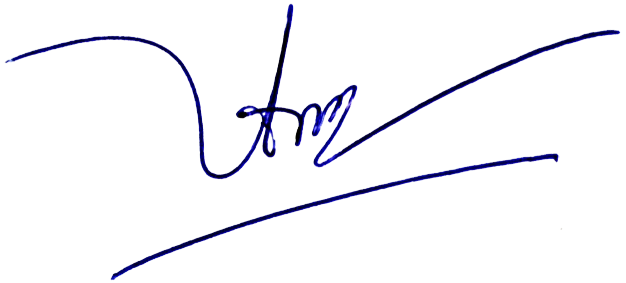 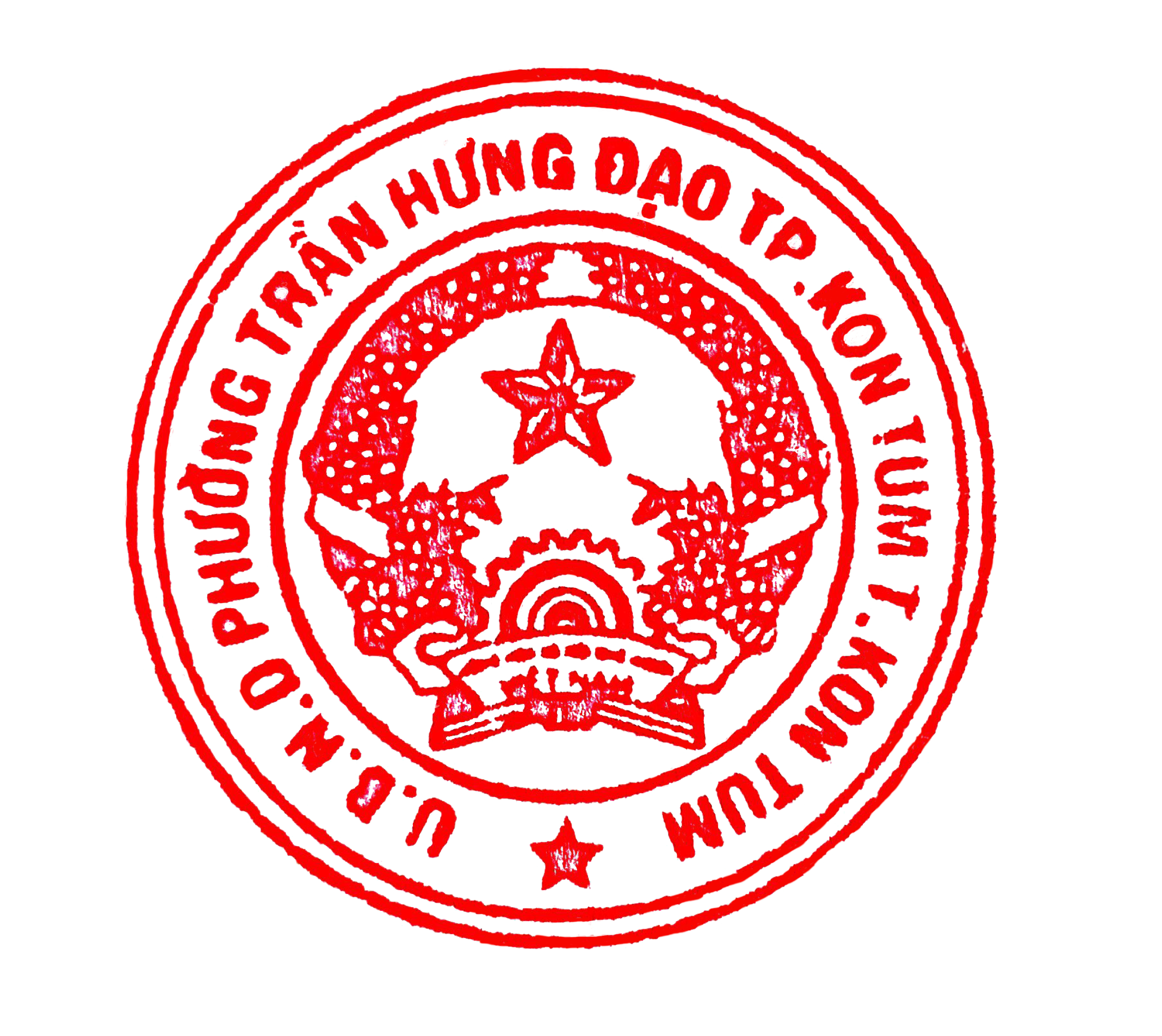 ỦY BAN NHÂN DÂNPHƯỜNG TRẦN HƯNG ĐẠOCỘNG HÒA XÃ HỘI CHỦ NGHĨA VIỆT NAMĐộc lập - Tự do - Hạnh phúcSố: 22	/KH-UBNDP. Trần Hưng Đạo, ngày 04tháng 3 năm 2024Nơi nhận:Phòng Tư pháp thành phố(b/c);-TT.Đảng ủy phường (b/c);-TT. HĐND phường (b/c);Lãnh đạo UBNDphường;Ủy ban MTTQVN phường (p/h);Các ban ngành, đoàn thể phường (p/h);CBCC phường tại mục V (t/h);Lưu: VT-UBND.TM. UỶ BAN NHÂN DÂN KT. CHỦ TỊCHPHÓ CHỦ TỊCHVũ Thị Thu Huyền